WEEKLY MATH HOMEWORKMarch 20 to 24MONDAY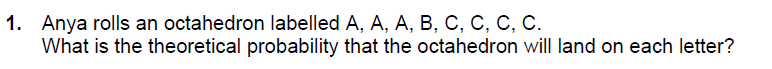 2.  A paper bag contains 3 green marble, 5 yellow marbles and 2 red marbles.  Mark draws a marble without looking.  List the possible outcomes. What is the theoretical probability that the tile is:Green?Yellow?Not Red?TUESDAY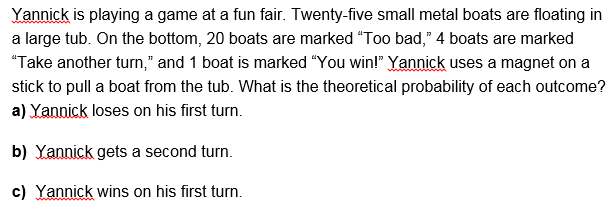 WEDNESDAYReflection:  How do the experimental probabilities compare with the theoretical probabilities? Explain. (Use pictures, words and numbers)THURSDAYReview:  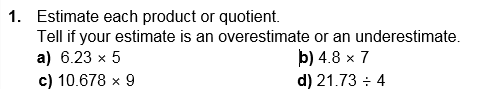 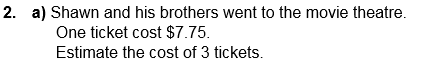 